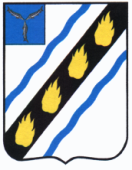 АДМИНИСТРАЦИЯЗОЛОТОСТЕПСКОГО МУНИЦИПАЛЬНОГО ОБРАЗОВАНИЯСОВЕТСКОГО МУНИЦИПАЛЬНОГО РАЙОНА
САРАТОВСКОЙ ОБЛАСТИПОСТАНОВЛЕНИЕот 04.09.2020 № 36с. АлександровкаО внесении изменений в постановление № 31 от 08.09.2011 В соответствии с Федеральным законом от 6 октября 2003г. № 131 –ФЗ «Об общих принципах организации местного самоуправления в Российской Федерации» и руководствуясь Уставом Золотостепского муниципального образования Советского муниципального района Саратовской области, администрация Золотостепского муниципального образования  ПОСТАНОВЛЯЕТ:1. Внести изменение в постановление  администрации Золотостепского муниципального образования от 08.09.2011г. № 31 «Об утверждении долгосрочной муниципальной целевой программы  «Энергосбережение и повышение энергетической эффективности в Золотостепском муниципальном образовании Советского муниципального района на 2011-2020 годы»:- в паспорте программы строка «Объемы и источники финансирования программы изложить в новой редакции:- п.3 Ресурсное обеспечение программы изложить в новой редакции:Общая потребность в затратах на реализацию программы составит  1700,277 тыс. рублей (прогнозно), в том числе в 2012 году – 30 тыс. рублей, в 2015г – 30 тыс. рублей, в 2016 году – 150 тыс. рублей, в 2017 году – 59,377 тыс. рублей, в 2018 году – 46,6 тыс. рублей в 2019 году – 35,2 тыс. рублей, в 2020 году – 1349,1 тыс. рублей (прогнозно);. Объем финансирования уточняется ежегодно.Перечень мероприятий по энергосбережению и повышению энергетической эффективности в Золотостепском муниципальном образовании Советского муниципального района на 2011 - 2020 годы изложить согласно приложения2. Настоящее постановление вступает в силу со дня официального опубликования в установленном порядке.Глава Золотостепского муниципального образования 		              А.В. ТрушинВерно:Главный специалист                           А.Д. СайфутдиноваОбъемы и источники финансирования Программы- общая потребность в затратах на реализацию программы составит 1700,277 тыс. рублей (прогнозно), в том числе в 2012 году – 30 тыс. рублей, в 2015г – 30 тыс. рублей, в 2016 году – 150 тыс. рублей, в 2017 году – 59,377 тыс. рублей, в 2018 году – 46,6 тыс. рублей в 2019 году – 35,2 тыс. рублей, в 2020 году – 1349,1 тыс. рублей (прогнозно);- источники финансирования - местный бюджет;- объем финансирования уточняется ежегодно.Приложение №1Приложение №1Приложение №1Приложение №1Приложение №1Приложение №1к долгосрочной муниципальной целевой программе «Энергосбережение и повышение эффективности в Золотостепском муниципальном образовании Советского муниципального района на 2011 - 2020 годы» к долгосрочной муниципальной целевой программе «Энергосбережение и повышение эффективности в Золотостепском муниципальном образовании Советского муниципального района на 2011 - 2020 годы» к долгосрочной муниципальной целевой программе «Энергосбережение и повышение эффективности в Золотостепском муниципальном образовании Советского муниципального района на 2011 - 2020 годы» к долгосрочной муниципальной целевой программе «Энергосбережение и повышение эффективности в Золотостепском муниципальном образовании Советского муниципального района на 2011 - 2020 годы» к долгосрочной муниципальной целевой программе «Энергосбережение и повышение эффективности в Золотостепском муниципальном образовании Советского муниципального района на 2011 - 2020 годы» к долгосрочной муниципальной целевой программе «Энергосбережение и повышение эффективности в Золотостепском муниципальном образовании Советского муниципального района на 2011 - 2020 годы» Перечень мероприятийПеречень мероприятийПеречень мероприятийПеречень мероприятийПеречень мероприятийПеречень мероприятийПеречень мероприятийПеречень мероприятийПеречень мероприятийПеречень мероприятийПеречень мероприятийПеречень мероприятийПеречень мероприятийПеречень мероприятийПеречень мероприятийПеречень мероприятийПеречень мероприятийПеречень мероприятийПеречень мероприятийпо энергосбережению и повышению энергетической эффективности в Золотостепском муниципальном образовании Советского муниципального района на 2011 - 2020 годыпо энергосбережению и повышению энергетической эффективности в Золотостепском муниципальном образовании Советского муниципального района на 2011 - 2020 годыпо энергосбережению и повышению энергетической эффективности в Золотостепском муниципальном образовании Советского муниципального района на 2011 - 2020 годыпо энергосбережению и повышению энергетической эффективности в Золотостепском муниципальном образовании Советского муниципального района на 2011 - 2020 годыпо энергосбережению и повышению энергетической эффективности в Золотостепском муниципальном образовании Советского муниципального района на 2011 - 2020 годыпо энергосбережению и повышению энергетической эффективности в Золотостепском муниципальном образовании Советского муниципального района на 2011 - 2020 годыпо энергосбережению и повышению энергетической эффективности в Золотостепском муниципальном образовании Советского муниципального района на 2011 - 2020 годыпо энергосбережению и повышению энергетической эффективности в Золотостепском муниципальном образовании Советского муниципального района на 2011 - 2020 годыпо энергосбережению и повышению энергетической эффективности в Золотостепском муниципальном образовании Советского муниципального района на 2011 - 2020 годыпо энергосбережению и повышению энергетической эффективности в Золотостепском муниципальном образовании Советского муниципального района на 2011 - 2020 годыпо энергосбережению и повышению энергетической эффективности в Золотостепском муниципальном образовании Советского муниципального района на 2011 - 2020 годыпо энергосбережению и повышению энергетической эффективности в Золотостепском муниципальном образовании Советского муниципального района на 2011 - 2020 годыпо энергосбережению и повышению энергетической эффективности в Золотостепском муниципальном образовании Советского муниципального района на 2011 - 2020 годыпо энергосбережению и повышению энергетической эффективности в Золотостепском муниципальном образовании Советского муниципального района на 2011 - 2020 годыпо энергосбережению и повышению энергетической эффективности в Золотостепском муниципальном образовании Советского муниципального района на 2011 - 2020 годыпо энергосбережению и повышению энергетической эффективности в Золотостепском муниципальном образовании Советского муниципального района на 2011 - 2020 годыпо энергосбережению и повышению энергетической эффективности в Золотостепском муниципальном образовании Советского муниципального района на 2011 - 2020 годыпо энергосбережению и повышению энергетической эффективности в Золотостепском муниципальном образовании Советского муниципального района на 2011 - 2020 годыпо энергосбережению и повышению энергетической эффективности в Золотостепском муниципальном образовании Советского муниципального района на 2011 - 2020 годы№ п/пМероприятия по реализации программыМероприятия по реализации программыИсточники финансированияИсточники финансированияИсточники финансированияСрок исполнения Всего (тыс.руб.)Объем финансирования по годам, тыс. руб.Объем финансирования по годам, тыс. руб.Объем финансирования по годам, тыс. руб.Объем финансирования по годам, тыс. руб.Объем финансирования по годам, тыс. руб.Объем финансирования по годам, тыс. руб.Объем финансирования по годам, тыс. руб.Объем финансирования по годам, тыс. руб.Объем финансирования по годам, тыс. руб.Объем финансирования по годам, тыс. руб.Ответственные за выполнение№ п/пМероприятия по реализации программыМероприятия по реализации программыИсточники финансированияИсточники финансированияИсточники финансированияСрок исполнения Всего (тыс.руб.)2011201220132014201520162017201820192020Ответственные за выполнениеРаздел 1 "Электроснабжение"Раздел 1 "Электроснабжение"Раздел 1 "Электроснабжение"Раздел 1 "Электроснабжение"Раздел 1 "Электроснабжение"Раздел 1 "Электроснабжение"Раздел 1 "Электроснабжение"Раздел 1 "Электроснабжение"Раздел 1 "Электроснабжение"Раздел 1 "Электроснабжение"Раздел 1 "Электроснабжение"Раздел 1 "Электроснабжение"Раздел 1 "Электроснабжение"Раздел 1 "Электроснабжение"Раздел 1 "Электроснабжение"Раздел 1 "Электроснабжение"Раздел 1 "Электроснабжение"Раздел 1 "Электроснабжение"Раздел 1 "Электроснабжение"1Техническое обслуживание сетей уличного освещения в с.Александровка и с. Золотая степь Золотостепского МОТехническое обслуживание сетей уличного освещения в с.Александровка и с. Золотая степь Золотостепского МОсредства бюджета муниципального районасредства бюджета муниципального районасредства бюджета муниципального района2011-2020гг.Администрация Золотостепского муниципального образования Советского муниципального района1Техническое обслуживание сетей уличного освещения в с.Александровка и с. Золотая степь Золотостепского МОТехническое обслуживание сетей уличного освещения в с.Александровка и с. Золотая степь Золотостепского МОсредства бюджета муниципального образованиясредства бюджета муниципального образованиясредства бюджета муниципального образования2011-2020гг.147,4650,00,00,00,00,060,0019,06530,0014,523,9Администрация Золотостепского муниципального образования Советского муниципального района1Техническое обслуживание сетей уличного освещения в с.Александровка и с. Золотая степь Золотостепского МОТехническое обслуживание сетей уличного освещения в с.Александровка и с. Золотая степь Золотостепского МОпрочие средствапрочие средствапрочие средства2011-2020гг.Администрация Золотостепского муниципального образования Советского муниципального района1.1Установка узлов учета потребления электроэнергии                         Установка узлов учета потребления электроэнергии                         средства бюджета муниципального районасредства бюджета муниципального районасредства бюджета муниципального района2011-2020гг.Администрация Золотостепского муниципального образования Советского муниципального района1.1Установка узлов учета потребления электроэнергии                         Установка узлов учета потребления электроэнергии                         средства бюджета муниципального образованиясредства бюджета муниципального образованиясредства бюджета муниципального образования2011-2020гг.Администрация Золотостепского муниципального образования Советского муниципального района1.1Установка узлов учета потребления электроэнергии                         Установка узлов учета потребления электроэнергии                         прочие средствапрочие средствапрочие средства2011-2020гг.Администрация Золотостепского муниципального образования Советского муниципального района1.2Приобретение и монтаж энергосберегающих светильников   и счетчиков                   Приобретение и монтаж энергосберегающих светильников   и счетчиков                   средства бюджета муниципального районасредства бюджета муниципального районасредства бюджета муниципального района2011-2020гг.Администрация Золотостепского муниципального образования Советского муниципального района1.2Приобретение и монтаж энергосберегающих светильников   и счетчиков                   Приобретение и монтаж энергосберегающих светильников   и счетчиков                   средства бюджета муниципального образованиясредства бюджета муниципального образованиясредства бюджета муниципального образования2011-2020гг.188,6120,00,00,00,00,090,0040,31216,620,721Администрация Золотостепского муниципального образования Советского муниципального района1.2Приобретение и монтаж энергосберегающих светильников   и счетчиков                   Приобретение и монтаж энергосберегающих светильников   и счетчиков                   прочие средствапрочие средствапрочие средства2011-2020гг.Администрация Золотостепского муниципального образования Советского муниципального районаИтого по Разделу 1:Итого по Разделу 1:Итого по Разделу 1:Итого по Разделу 1:Итого по Разделу 1:Итого по Разделу 1:Итого по Разделу 1:336,0770,0 0,0 0,0 0,0 0,0 150,059,37746,635,244,9Раздел 2 "Объекты социальной сферы"Раздел 2 "Объекты социальной сферы"Раздел 2 "Объекты социальной сферы"Раздел 2 "Объекты социальной сферы"Раздел 2 "Объекты социальной сферы"Раздел 2 "Объекты социальной сферы"Раздел 2 "Объекты социальной сферы"Раздел 2 "Объекты социальной сферы"Раздел 2 "Объекты социальной сферы"Раздел 2 "Объекты социальной сферы"Раздел 2 "Объекты социальной сферы"Раздел 2 "Объекты социальной сферы"Раздел 2 "Объекты социальной сферы"Раздел 2 "Объекты социальной сферы"Раздел 2 "Объекты социальной сферы"Раздел 2 "Объекты социальной сферы"Раздел 2 "Объекты социальной сферы"Раздел 2 "Объекты социальной сферы"Раздел 2 "Объекты социальной сферы"11Проведение энергетического обследования зданий администрации Золотостепского МО (определение класса энергетической эффективности и получение энергетического   паспорта )Проведение энергетического обследования зданий администрации Золотостепского МО (определение класса энергетической эффективности и получение энергетического   паспорта )средства бюджета муниципального района2011-2020гг.2011-2020гг.Администрация Золотостепского муниципального образования Советского муниципального района11Проведение энергетического обследования зданий администрации Золотостепского МО (определение класса энергетической эффективности и получение энергетического   паспорта )Проведение энергетического обследования зданий администрации Золотостепского МО (определение класса энергетической эффективности и получение энергетического   паспорта )средства бюджета муниципального образования2011-2020гг.2011-2020гг.30,000,0 30,000,0 0,0 0,0 0,0 0,0 0,0 0,0 0,0 Администрация Золотостепского муниципального образования Советского муниципального района11Проведение энергетического обследования зданий администрации Золотостепского МО (определение класса энергетической эффективности и получение энергетического   паспорта )Проведение энергетического обследования зданий администрации Золотостепского МО (определение класса энергетической эффективности и получение энергетического   паспорта )прочие средства2011-2020гг.2011-2020гг.Администрация Золотостепского муниципального образования Советского муниципального района22Погашение кредиторской задолженностиПогашение кредиторской задолженностисредства бюджета муниципального района2011-20202011-2020Администрация Золотостепского муниципального образования Советского муниципального района22Погашение кредиторской задолженностиПогашение кредиторской задолженностисредства бюджета муниципального образования2011-20202011-202030,00 0,0 0,0 0,0 0,0 30,000,0 0,0 0,0  0,00,0 Администрация Золотостепского муниципального образования Советского муниципального района22Погашение кредиторской задолженностиПогашение кредиторской задолженностипрочие средства2011-20202011-2020Администрация Золотостепского муниципального образования Советского муниципального района33Проведение обследования здания администрации Золотостепского МО, расположенного по адресу: с. Александровка, ул. Юбилейная, д.2.Проведение расчета потребности в тепле и топливе. Комплексная разработка методических рекомендаций по внедрению современных технологий при эксплуатации объектаПроведение обследования здания администрации Золотостепского МО, расположенного по адресу: с. Александровка, ул. Юбилейная, д.2.Проведение расчета потребности в тепле и топливе. Комплексная разработка методических рекомендаций по внедрению современных технологий при эксплуатации объектасредства бюджета муниципального района2011-20202011-2020Администрация Золотостепского муниципального образования Советского муниципального района33Проведение обследования здания администрации Золотостепского МО, расположенного по адресу: с. Александровка, ул. Юбилейная, д.2.Проведение расчета потребности в тепле и топливе. Комплексная разработка методических рекомендаций по внедрению современных технологий при эксплуатации объектаПроведение обследования здания администрации Золотостепского МО, расположенного по адресу: с. Александровка, ул. Юбилейная, д.2.Проведение расчета потребности в тепле и топливе. Комплексная разработка методических рекомендаций по внедрению современных технологий при эксплуатации объектасредства бюджета муниципального образования2011-20202011-202027,00,00,00,00,00,00,00,00,00,027,0Администрация Золотостепского муниципального образования Советского муниципального района33Проведение обследования здания администрации Золотостепского МО, расположенного по адресу: с. Александровка, ул. Юбилейная, д.2.Проведение расчета потребности в тепле и топливе. Комплексная разработка методических рекомендаций по внедрению современных технологий при эксплуатации объектаПроведение обследования здания администрации Золотостепского МО, расположенного по адресу: с. Александровка, ул. Юбилейная, д.2.Проведение расчета потребности в тепле и топливе. Комплексная разработка методических рекомендаций по внедрению современных технологий при эксплуатации объектапрочие средства2011-20202011-2020Администрация Золотостепского муниципального образования Советского муниципального района44Работы по  подключению (технологическому присоединению) к сети газораспределения  объекта находящегося по адресу: с. Александровка, ул. Юбилейная, д.2.Работы по  подключению (технологическому присоединению) к сети газораспределения  объекта находящегося по адресу: с. Александровка, ул. Юбилейная, д.2.средства бюджета муниципального района2011-20202011-20207,20,00,00,00,00,00,00,00,00,07,2Администрация Золотостепского муниципального образования Советского муниципального района44Работы по  подключению (технологическому присоединению) к сети газораспределения  объекта находящегося по адресу: с. Александровка, ул. Юбилейная, д.2.Работы по  подключению (технологическому присоединению) к сети газораспределения  объекта находящегося по адресу: с. Александровка, ул. Юбилейная, д.2.средства бюджета муниципального образования2011-20202011-2020Администрация Золотостепского муниципального образования Советского муниципального района44Работы по  подключению (технологическому присоединению) к сети газораспределения  объекта находящегося по адресу: с. Александровка, ул. Юбилейная, д.2.Работы по  подключению (технологическому присоединению) к сети газораспределения  объекта находящегося по адресу: с. Александровка, ул. Юбилейная, д.2.прочие средства2011-20202011-2020Администрация Золотостепского муниципального образования Советского муниципального района55Разработка проектно-сметной документации на техническое перевооружение системы теплоснабжении с установкой индивидуального источника тепла в здании администрации Золотостепского МО расположенного по адресу: с. Александровка, ул. Юбилейная 2Разработка проектно-сметной документации на техническое перевооружение системы теплоснабжении с установкой индивидуального источника тепла в здании администрации Золотостепского МО расположенного по адресу: с. Александровка, ул. Юбилейная 2средства бюджета муниципального района2011-20202011-2020150,00,00,00,00,00,00,00,00,00,0150,0Администрация Золотостепского муниципального образования Советского муниципального района55Разработка проектно-сметной документации на техническое перевооружение системы теплоснабжении с установкой индивидуального источника тепла в здании администрации Золотостепского МО расположенного по адресу: с. Александровка, ул. Юбилейная 2Разработка проектно-сметной документации на техническое перевооружение системы теплоснабжении с установкой индивидуального источника тепла в здании администрации Золотостепского МО расположенного по адресу: с. Александровка, ул. Юбилейная 2средства бюджета муниципального образования2011-20202011-2020Администрация Золотостепского муниципального образования Советского муниципального района55Разработка проектно-сметной документации на техническое перевооружение системы теплоснабжении с установкой индивидуального источника тепла в здании администрации Золотостепского МО расположенного по адресу: с. Александровка, ул. Юбилейная 2Разработка проектно-сметной документации на техническое перевооружение системы теплоснабжении с установкой индивидуального источника тепла в здании администрации Золотостепского МО расположенного по адресу: с. Александровка, ул. Юбилейная 2прочие средства2011-20202011-2020Администрация Золотостепского муниципального образования Советского муниципального района66Осуществление мероприятий в области энергосбережения и повышения энергетической эффективностиОсуществление мероприятий в области энергосбережения и повышения энергетической эффективностисредства бюджета муниципального района2011-20202011-20201120,00,00,00,00,00,00,00,00,00,01120,0Администрация Золотостепского муниципального образования Советского муниципального района66Осуществление мероприятий в области энергосбережения и повышения энергетической эффективностиОсуществление мероприятий в области энергосбережения и повышения энергетической эффективностисредства бюджета муниципального образования2011-20202011-2020Администрация Золотостепского муниципального образования Советского муниципального района66Осуществление мероприятий в области энергосбережения и повышения энергетической эффективностиОсуществление мероприятий в области энергосбережения и повышения энергетической эффективностипрочие средства2011-20202011-2020Администрация Золотостепского муниципального образования Советского муниципального районаИтого по Разделу 2:Итого по Разделу 2:Итого по Разделу 2:Итого по Разделу 2:Итого по Разделу 2:Итого по Разделу 2:Итого по Разделу 2:1364,20,030,00,00,030,00,00,00,00,01304,2Раздел 3 "Транспортные средства"Раздел 3 "Транспортные средства"Раздел 3 "Транспортные средства"Раздел 3 "Транспортные средства"Раздел 3 "Транспортные средства"Раздел 3 "Транспортные средства"Раздел 3 "Транспортные средства"Раздел 3 "Транспортные средства"Раздел 3 "Транспортные средства"Раздел 3 "Транспортные средства"Раздел 3 "Транспортные средства"Раздел 3 "Транспортные средства"Раздел 3 "Транспортные средства"Раздел 3 "Транспортные средства"Раздел 3 "Транспортные средства"Раздел 3 "Транспортные средства"Раздел 3 "Транспортные средства"Раздел 3 "Транспортные средства"Раздел 3 "Транспортные средства"1Техническое переоборудование транспортных средств, находящихся в собственности муниципальных образований района, для использования природного газа в качестве моторного топлива Техническое переоборудование транспортных средств, находящихся в собственности муниципальных образований района, для использования природного газа в качестве моторного топлива средства бюджета муниципального районасредства бюджета муниципального районасредства бюджета муниципального района2011-2020гг.Администрация Золотостепского муниципального образования Советского муниципального района1Техническое переоборудование транспортных средств, находящихся в собственности муниципальных образований района, для использования природного газа в качестве моторного топлива Техническое переоборудование транспортных средств, находящихся в собственности муниципальных образований района, для использования природного газа в качестве моторного топлива средства бюджета муниципального образованиясредства бюджета муниципального образованиясредства бюджета муниципального образования2011-2020гг.0,00,00,00,00,00,00,00,00,00,00,0Администрация Золотостепского муниципального образования Советского муниципального района1Техническое переоборудование транспортных средств, находящихся в собственности муниципальных образований района, для использования природного газа в качестве моторного топлива Техническое переоборудование транспортных средств, находящихся в собственности муниципальных образований района, для использования природного газа в качестве моторного топлива прочие средствапрочие средствапрочие средства2011-2020гг.Администрация Золотостепского муниципального образования Советского муниципального районаИтого по Разделу 3:Итого по Разделу 3:Итого по Разделу 3:Итого по Разделу 3:Итого по Разделу 3:Итого по Разделу 3:Итого по Разделу 3:Раздел 4"Информационное обеспечение"Раздел 4"Информационное обеспечение"Раздел 4"Информационное обеспечение"Раздел 4"Информационное обеспечение"Раздел 4"Информационное обеспечение"Раздел 4"Информационное обеспечение"Раздел 4"Информационное обеспечение"Раздел 4"Информационное обеспечение"Раздел 4"Информационное обеспечение"Раздел 4"Информационное обеспечение"Раздел 4"Информационное обеспечение"Раздел 4"Информационное обеспечение"Раздел 4"Информационное обеспечение"Раздел 4"Информационное обеспечение"Раздел 4"Информационное обеспечение"Раздел 4"Информационное обеспечение"Раздел 4"Информационное обеспечение"Раздел 4"Информационное обеспечение"Раздел 4"Информационное обеспечение"1Опубликование в средствах массовой информации и на сайте администрации муниципального района информаци о реализации муниципальной программы по энергосбережению и повышению энергетической эффективностиОпубликование в средствах массовой информации и на сайте администрации муниципального района информаци о реализации муниципальной программы по энергосбережению и повышению энергетической эффективностисредства бюджета муниципального районасредства бюджета муниципального районасредства бюджета муниципального района2011-2020гг.Администрация Золотостепского муниципального образования Советского муниципального района1Опубликование в средствах массовой информации и на сайте администрации муниципального района информаци о реализации муниципальной программы по энергосбережению и повышению энергетической эффективностиОпубликование в средствах массовой информации и на сайте администрации муниципального района информаци о реализации муниципальной программы по энергосбережению и повышению энергетической эффективностисредства бюджета муниципального образованиясредства бюджета муниципального образованиясредства бюджета муниципального образования2011-2020гг.0,00,00,00,00,00,00,00,00,00,00,0Администрация Золотостепского муниципального образования Советского муниципального района1Опубликование в средствах массовой информации и на сайте администрации муниципального района информаци о реализации муниципальной программы по энергосбережению и повышению энергетической эффективностиОпубликование в средствах массовой информации и на сайте администрации муниципального района информаци о реализации муниципальной программы по энергосбережению и повышению энергетической эффективностипрочие средствапрочие средствапрочие средства2011-2020гг.Администрация Золотостепского муниципального образования Советского муниципального района3Распространение социальной рекламы в области энергосбережения и повышения энергетической энергоэффективностиРаспространение социальной рекламы в области энергосбережения и повышения энергетической энергоэффективностисредства бюджета муниципального районасредства бюджета муниципального районасредства бюджета муниципального района2010-2020гг.0,00,00,00,00,00,00,00,00,00,00,0Администрация Золотостепского муниципального образования Советского муниципального районаИтого по Разделу 4:Итого по Разделу 4:Итого по Разделу 4:Итого по Разделу 4:Итого по Разделу 4:Итого по Разделу 4:Итого по Разделу 4:ВСЕГО:ВСЕГО:ВСЕГО:ВСЕГО:ВСЕГО:ВСЕГО:ВСЕГО:1700,2770,030,00,00,030,0150,059,37746,635,21349,1